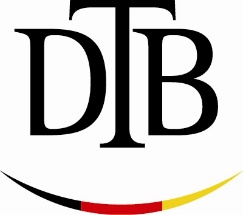 Senioren-Turnier-KategorisierungSehr geehrte TRP Turnierdirektion,bitte beachten Sie nachfolgenden „UPGRADE ANTRAG“, der ausgefüllt 4 Wochen nach Abschluss Ihres Turniers zur weiteren Bearbeitung benötigt wird, spätestens jedoch zum 15.11. d.J. Alle Unterlagen sind Voraussetzung, da sonst das Turnier nicht bewertet werden kann. Die DTB-KAT-AG überprüft danach alle „Auf‘s“ und „Ab‘s“ der Hardfacts mittels EDV gestützter Rechnung aller Turniere auf Schlüssigkeit der Antragswünsche und legt ggf. neue Kategorisierungen fest. Bei nachgewiesener Verbesserung der bestehenden Kategorie wird auf die erreichte Kategorie angehoben. Bei nachgewiesener Verschlechterung erhalten die Turnierveranstalter vom DTB ein „Warning-Schreiben“ mit einjähriger Übergangsfrist als Ankündigung, falls eine Abstufung angebracht wäre. Die jährliche Turniermeldung zum 20. November d.J. an den DTB ist terminlich auch der Zeitpunkt der KAT Festlegungen für das Folgejahr. Kriterien zur jährlichen Einstufung: Hardfacts: Qualität der Felder nach Ranglistenpositionen DTB und ITF und LK als gerechneter Durchschnitt aller RL-Punkte der W, M und aller AK‘s, ergeben den Basiswert 100 % des ges. Turniers. Durch die Einbeziehung vergleichbarer LK-Stärken in Relation zur DRL-Rängen, haben in diesem Jahr insbesondere die unteren und mittleren Turnierkategorien positive Effekte erfahren. Die Kat-Parameter entsprechen dem ITF-Rechenprozedere, mit Punkten nur je gespielter AK (D+H) als Divisor (nicht doppelt gerechnet, wenn D+H gleicher Ak‘s).Softfacts: Bonuszuschläge bis total plus max. 25 % gerechnet für Quantität der angebotenen Felder nach Vielzahl der AK‘s D+H sowie offenes oder nicht offenes Turnier. Organisatorische Durchführung, Rahmenprogramm, Öffentlichkeitsarbeit sowie terminliche Koordinierung vergleichbarer T-Kat-Turniere. Höhe des Preisgelds/Sachpreise/Hospitality/sind bei der Turnieranmeldung anzugeben. Defibrillator auf der Anlage als Voraussetzung bei Kat 1 und 2 Turnieren und als dringende Empfehlung bei Kat 3 bis 7 Turnieren. Für die Softfacts gibt ggf. der Verband/Seniorenreferent seine Einschätzungen/Kommentare dazu ab.Hinsichtlich der Kategorisierung ihrer TRP Turniere gibt es z.T. Wünsche der Veranstalter die Softfacts der Turniere aufzuwerten. Dies bedarf einer Klarstellung: Vorrangig zur gerechten Bewertung müssen die Hardfacts bleiben, da sie die Basis der TRP RL PKT darstellen und die Leistung der Spieler gerecht bewerten sollen. Herausragende Softfacts sollten also nicht nur die Quantität, sondern auch die Qualität von Spielern motivieren an Ihrem Turnier teilzunehmen. Dieser Gesamtpunktwert ergibt die Turnierkategorisierung in den Parametern 7 bis 1 als „bis 39 und über 250“ Punkten pro Gesamtturnier. Die Kat-Parameter entsprechen dem ITF-Rechenprozedere, mit Punkten nur je gespielter AK (D+H) als Divisor.Kat 7 bis 39 Pkt/Kat 6 bis 59 Pkt/Kat 5 bis 84 Pkt/Kat 4 bis 109 Pkt/Kat 3 bis 169 Pkt/Kat 2 bis 249 Pkt/Kat 1 über 250 Pkt.Wir danken Ihnen für die Durchführung Ihres TRP-Seniorenturniers und wissen die enormen Anstrengungen aller Beteiligten sehr zu schätzen.Bitte senden Sie baldmöglichst nach Abschluss Ihres Turniers den Antrag per email an:klaus.willert@tennis.deAntrag auf Höherstufung eines DTB-Seniorenturniers Zentrale Bearbeitungsadresse: klaus.willert@tennis.deBitte Kopie senden per email an die Geschäftsstelle Ihres zuständigen Verbandes!!Turniername:			     Turnier Sponsoringtitel:	     Turnierort:			     Club/Vereinsname:		     Turnierdirektorname:		     Turniernummer:		     Verband:			     Turnierkalenderwoche:	     Turnierdatum:			     Defibrilator auf der Anlage:	     Preisgeldhöhe:		     Sachpreise:			     Hospitality:			     bisherige existierende Kategorisierung TRP:	     Antrag auf neue TRP KAT:				     Begründung für diesen AntragFolgende Anlagen sind für die deutschen Ranglistenturniere verbindlich beizufügen.1. Teilnehmerliste nach Altersklassen geordnet, mit 2. DTB-Ranglistenplätze und 3. LK 1 bis 23, sowie4. nur für Ausländer ohne adäquate DTB RL/LK Nr., deren ITF RL bis max. ITF Nr. 5005. auf einem gemeinsamen PDF-oder Excel-Blatt.